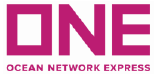 Letter of Indemnity for WBL AmendmentTO：Ocean Network ExpressVessel/Voyage：__________________________________Sailing Date：__________________BL number：_____________________________________________________________________POL：____________________________________________PDL：__________________________Due to ________________________________________________________________________,The shipper and the booking agent issued this written letter of guarantee and apply to amend (SHIPPER; CONSIGNEE; PORT OF DISCHARGE; PLACE OF DELIVERY; PAYMENT TERMS FROM PP TO CC;  BL TYPE FROM “WAYBILL” TO “ORIGINAL”) for the shipment. Please contact current consignee for the same confirmation and reissue the new B/L to us.We confirm that all the above statements are true, in case of any loss or damage to your good company, we guarantee the full compensation to your company and pledge to bear all the responsibilities, risks, expenses and any consequences arising therefrom.YOURS FAITHFULLY,1.We cfm the charge of B/L amendment, RMB _______ & USD_______.2.We cfm the COD charge USD_______________________________ will be paid by（A.SHIPPER________________________；B. CONSIGNEE________________________）.3.If the amendment may lead to customs fine, we cfm it will be paid by（A.SHIPPER________________________；B. CONSIGNEE________________________）.___________________________________					___________________________________Shipper Authorized Signature + Company Chop				Booking Agency’s Company Chop														Date________________________________AMENDMENT ITEMORIGINALLY MADE OUTTO BE AMENDED TO READ